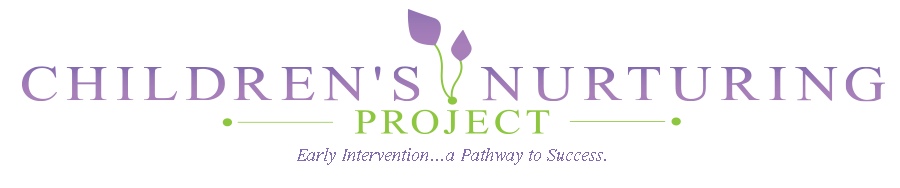 Monday Night Spring 2016 Lineup of PresentationsSullivan Interagency Youth Services Center2195 Union Avenue Fairfield, Ca 94533Every 1st & 3rd Monday from 6:30pm - 8:30pmJanuary 4th – Danielle Shahan to continue Feeding Therapy with demonstrationsJanuary 18th – Rose-Stella Ahmed will present on the impact of Art on students with Autism.February 1st – Dr. Denise Renye will present on Puberty, Sexuality, & Autism.February 15th –The 7 Steps to Special Needs Peace of Mind by Special Needs Attorney, Michael Pearce.  *This will be located in a conference room at the Hilton Garden Inn Hotel: 2200 The Courtyard, Fairfield 94533.*March 7th – Ali Tabatabai with New Leaf Solutions – http://newleafsolutions.com/March 21st – Angela Montes ABA companyApril 4th – Pamela Madden-Krall with NBRC presenting on Regional Center ServicesApril 18th –  May 2nd – May 16th – June 6th - June 20th –